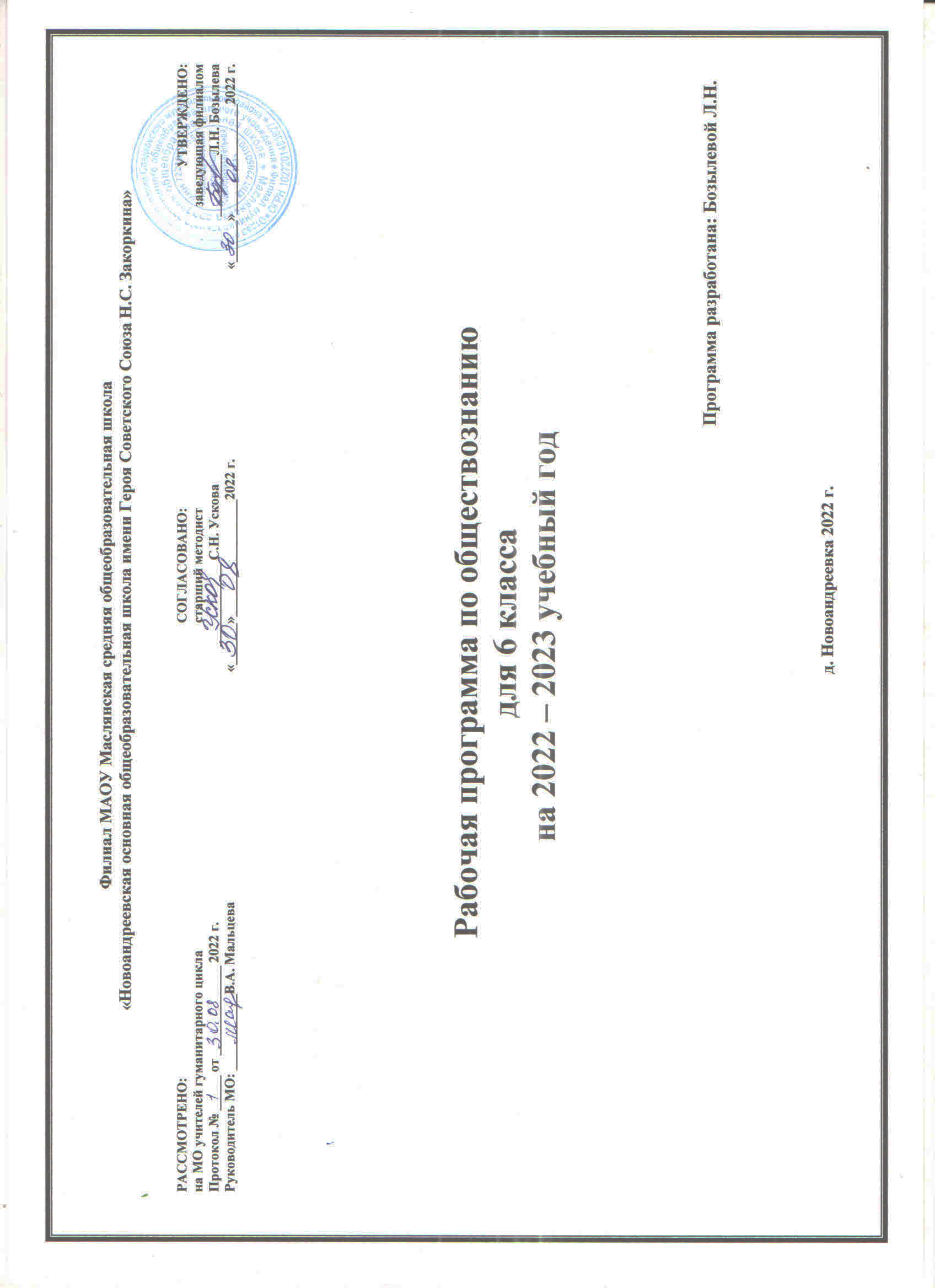 I. Планируемые результаты освоения учебного курса по обществознанию в 6 классе	Личностные результаты:мотивированность на посильное и созидательное участие в жизни общества;заинтересованность не только в личном успехе, но и в благополучии и процветании своей страны;ценностные ориентиры, основанные на идеях патриотизма, любви и уважения к Отечеству; необходимости поддержания гражданского мира и согласия; отношении к человеку, его правам и свободам как высшей ценности; стремлении к укреплению исторически сложившегося государственного единства; признании равноправия народов, единства разнообразных культур; убежденности в важности для общества семьи и семейных традиций; осознании своей ответственности за страну перед нынешним и грядущими поколениями.Метапредметные  результаты:умение сознательно организовывать свою познавательную деятельность (от постановки цели до получения и оценки результата);умение объяснять явления и процессы социальной действительности с научных позиций; рассматривать их комплексно в контексте сложившихся реалий и возможных перспектив;способность анализировать реальные социальные ситуации, выбирать адекватные способы деятельности и модели поведения в рамках реализуемых основных социальных ролей, свойственных подросткам;овладение различными видами публичных выступлений (высказывания, монолог, дискуссия) и следовании этическим нормам и правилам ведения диалога;умение выполнять познавательные и практические задания, в том числе с использованием проектной деятельности на уроках и в доступной социальной практике:1) на использование элементов причинно-следственного анализа;2) исследование несложных реальных связей и зависимостей;3) определение сущностных характеристик изучаемого объекта, выбор верных критериев для сравнения, сопоставления, оценки объектов;4) поиск и извлечение нужной информации по заданной теме в адаптированных источниках различного типа;5) перевод информации из одной знаковой системы в другую (из текста в таблицу, из аудиовизуального ряда в текст и др.); 6) выбор знаковых систем адекватно познавательной и коммуникативной ситуации;7) подкрепление изученных положений конкретными примерами;8) оценку своих учебных достижений, поведения, черт своей личности с учетом мнения других людей, в том числе для корректировки       собственного поведения в окружающей среде; выполнение в повседневной жизни этических и правовых норм, экологических требований;9) определение собственного отношения к явлениям современной жизни, формулирование своей точки зрения.Предметные  результаты:относительно целостное представление об обществе и человеке, о сферах и областях общественной жизни, механизмах и регуляторах деятельности людей;знание ряда ключевых понятий об основных социальных объектах; умение объяснять с опорой на эти понятия явления социальной действительности;знания, умения и ценностные установки, необходимые для сознательного выполнения старшими подростками основных социальных ролей в пределах своей дееспособности;умения находить нужную социальную информацию в педагогически отобранных источниках; адекватно ее воспринимать, применяя основные обществоведческие термины и понятия; преобразовывать в соответствии с решаемой задачей (анализировать, обобщать, систематизировать, конкретизировать имеющиеся данные, соотносить их с собственными знаниями); давать оценку общественным явлениям с позиций одобряемых в современном российском обществе социальных ценностей;понимание побудительной роли мотивов в деятельности человека, места ценностей в мотивационной структуре личности, их значения в жизни человека и развитии общества;знание основных нравственных и правовых понятий, норм и правил, понимание их роли как решающих регуляторов общественной жизни; умение применять эти нормы и правила к анализу и оценке реальных социальных ситуаций; установка на необходимость руководствоваться этими нормами и правилами в собственной повседневной жизни;приверженность гуманистическим и демократическим ценностям, патриотизм и гражданственность;знание особенностей труда как одного из основных видов деятельности человека, основных требований трудовой этики в современном обществе, правовых норм, регулирующих трудовую деятельность несовершеннолетних;понимание значения трудовой деятельности для личности и для общества;понимание специфики познания мира средствами искусства в соотнесении с другими способами познания;понимание роли искусства в становлении личности и в жизни общества;знание определяющих признаков коммуникативной деятельности в сравнении с другими видами деятельности;знание новых возможностей для коммуникации в современном обществе; умение использовать современные средства связи и коммуникации для поиска и обработки необходимой социальной информации;понимание языка массовой социально-политической коммуникации, позволяющее осознанно воспринимать соответствующую информацию; умение различать факты, аргументы, оценочные суждения;понимание значения коммуникации в межличностном общении;умение взаимодействовать в ходе выполнения групповой работы, вести диалог, участвовать в дискуссии, аргументировать собственную точку зрения;II. Содержание курса по обществознаниюВводный урок.Глава I. Человек в социальном измерении.Личность. Социальные параметры личности. Индивидуальность человека. Качества сильной личности.Познание человеком мира и самого себя. Самосознание и самооценка. Способности человека. Деятельность человека, ее основные формы (труд, игра, учение). Мотивы деятельности. Связь между деятельностью и формированием личности. Знания и умения как условие успешной деятельности. Потребности человека – биологические, социальные, духовные. Индивидуальный характер потребностей. Люди с ограниченными возможностями и особыми потребностями. Духовный мир человека. Мысли и чувства.Привычка к труду. Проблема выбора профессии. Важность взаимопонимания и взаимопомощи.Человек – личность. Учимся узнавать и оценивать себя. Учимся правильно организовывать свою деятельность. Учимся размышлять.Глава II. Человек среди людей.Человек и ближайшее социальное окружение. Межличностные отношения. Роль чувств в отношениях между людьми. Сотрудничество и соперничество. Солидарность, лояльность, толерантность, взаимопонимание. Социальные группы (большие и малые). Человек в малой группе. Группы формальные и неформальные. Лидеры. Групповые нормы.Общение – форма отношения человека к окружающему миру. Цели общения. Средства общения. Стили общения. Особенности общения со сверстниками, старшими и младшими. Я и мои знакомые, приятели, товарищи, друзья. Я и группы, в которые я вхожу. Как получить удовольствие от общения. Как победить обиду.Глава III. Нравственные основы жизни.Человек славен добрыми делами. Доброе – значит, хорошее. Мораль. Золотое правило морали. Учимся делать добро.Смелость. Страх – защитная реакция человека. Преодоление страха. Смелость и отвага. Противодействие злу.Человечность. Гуманизм – уважение к людям. Внимание к тем, кто нуждается в поддержке. Гуманизм и человечность вокруг нас. Они победили страх. Спешите делать добро.Итоговое повторение и контроль.III. Тематическое планирование с учётом рабочей программы воспитания с указанием количества часов, отведенных на изучение темыРеализация рабочей программы воспитания в урочной деятельности направлена на формирование понимания важнейших социокультурных и духовно-нравственных ценностей.Механизм реализации рабочей программы воспитания: - установление доверительных отношений между педагогом и обучающимися, способствующих позитивному восприятию обучающимися требований и просьб педагога, привлечению их внимания к обсуждаемой на уроке информации, активизации их познавательной деятельности; - привлечение внимания обучающихся к ценностному аспекту изучаемых на уроках явлений, организация их работы с получаемой на уроке социально значимой информацией, инициирование ее обсуждения, высказывания обучающимися своего мнения по ее поводу, выработки своего к ней отношения; - применение на уроке интерактивных форм работы с обучающимися: интеллектуальных игр, стимулирующих познавательную мотивацию обучающихся; - проведение олимпиад, турниров, викторин, квестов, игр-экспериментов, дискуссии и др. - демонстрация примеров гражданского поведения, проявления добросердечности через подбор текстов для чтения, задач для решения, проблемных ситуаций, обсуждения, анализ поступков людей и др. - применение на уроках групповой работы или работы в парах, которые учат обучающихся командной работе и взаимодействию с другими обучающимися;- включение в урок игровых процедур, которые помогают поддержать мотивацию обучающихся к получению знаний, налаживанию позитивных межличностных отношений в классе, помогают установлению доброжелательной атмосферы во время урока. - посещение экскурсий, музейные уроки, библиотечные уроки и др. - приобщение обучающихся к российским традиционным духовным ценностям, включая культурные ценности своей этнической группы, правилам и нормам поведения в российском обществе. - побуждение обучающихся соблюдать на уроке общепринятые нормы поведения, правила общения, принципы учебной дисциплины, самоорганизации, взаимоконтроль и самоконтроль;- инициирование и поддержка исследовательской деятельности обучающихся в рамках реализации ими индивидуальных и групповых исследовательских проектов, что даст обучающимся возможность приобрести навык самостоятельного решения теоретической проблемы, навык генерирования и оформления собственных идей, навык уважительного отношения к чужим идеям, оформленным в работах других исследователей, навык публичного выступления перед аудиторией, аргументирования и отстаивания своей точки зрения. * Воспитательный аспектПриложениеКалендарно-тематическое планирование№Наименование разделаКоличество часовГлава I. Человек в социальном измерении.Глава I. Человек в социальном измерении.121Человек – личность.12Индивидуальность.13Сильная личность.14Познай самого себя.15Познай самого себя. Самосознание.16Человек и его деятельность.17Основные формы деятельности человека.18Потребности человека.19Мир мыслей. Мир чувств.110На пути к жизненному успеху.111Выбор профессии.*Игра - викторина «Мир современных профессий».112Обобщение и систематизация знаний по теме: «Человек в социальном измерении».1Глава II. Человек среди людей.Глава II. Человек среди людей.913Межличностные отношения.114Виды межличностных отношений.115Человек в группе. 116Групповые нормы.*Ситуативный практикум с элементами анализа: «Что можно, чего нельзя и что за это бывает?».117Общение.118Особенности общения со сверстниками, старшими и младшими.119Конфликты в межличностных отношениях.120Как не проиграть в конфликте.121Обобщение и систематизация знаний по теме: «Человек среди людей».1Глава III. Нравственные основы жизни.Глава III. Нравственные основы жизни.722Человек славен добрыми делами.123Жизнь дана на добрые дела.*Аукцион добрых дел: «От добрых слов к добрым делам!».124Смелость города берёт.125Будь смелым.126Человек и человечность.127Гуманизм и современность.128Обобщение и систематизация знаний по теме: «Нравственные основы жизни». *Философский стол: «Мы живём среди людей»1Итоговое повторение и контроль.Итоговое повторение и контроль.629Обобщение и систематизация знаний по теме: «Человек и общество».130Практикум по теме: «Человек и общество».131Обобщение и систематизация знаний по теме: «Человек в системе общественных отношений».132Практикум по теме: «Человек в системе общественных отношений».133Итоговая контрольная работа.134Урок-конференция «Человек и общество».1                                                        Итого:                                                             Итого:     34 часа№ урокаТема  урокаКол-во часовЭлемент  содержанияДомашнее заданиеДатаДата№ урокаТема  урокаКол-во часовЭлемент  содержанияДомашнее заданиеДатаДатаГлава I. Человек в социальном измерении (12 часов)Глава I. Человек в социальном измерении (12 часов)Глава I. Человек в социальном измерении (12 часов)Глава I. Человек в социальном измерении (12 часов)Глава I. Человек в социальном измерении (12 часов)Глава I. Человек в социальном измерении (12 часов)1Введение.Человек – личность.11. Что такое личность.§ 1. Термины.2Индивидуальность.11.Индивидуальность – плохо или хорошо?§ 1. Индивидуальные задания: «Биографии исторических личностей»3Сильная личность.11. Сильная личность – какая она?§ 1. Вопросы учебника.4Познай самого себя.11. Познание мира и себя.§ 2. Практические задания5Познай самого себя. Самосознание.11. Что такое самосознание.2. На что ты способен§ 2. Задание рубрики «В классе и дома», с. 23 – 246Человек и его деятельность.11. «Птицу узнают по полету,  а человека –  по работе».2. «Пчела мала, да и та работает».§ 3. Задания рубрики «В классе и дома», с. 31–327Основные формы деятельности человека.11. Жизнь человека многогранна (основные формы деятельности человека).§ 3. Составить таблицу.8Потребности человека.11. Какие бывают потребности.§ 4. Термины.9Мир мыслей. Мир чувств.11. Мир мыслей.2. Мир чувств§ 4. Творческое задание.10На пути к жизненному успеху.11. Слагаемые жизненного успеха.2. Привычка к труду помогает успеху.§ 5. Задания рубрики «В классе и дома», 
с. 47–4811Выбор профессии.11. Готовимся выбирать профессию.2. Поддержка близких – залог успеха.3. Выбор жизненного путиСочинение.12Обобщение и систематизация  знаний  по теме: «Человек 
в социальном измерении».11. Работа с дополнительным материалом.2. Выполнение заданий рабочей тетради§ 1–5. ПовторениеГлава II. Человек среди людей (9 часов)Глава II. Человек среди людей (9 часов)Глава II. Человек среди людей (9 часов)Глава II. Человек среди людей (9 часов)Глава II. Человек среди людей (9 часов)Глава II. Человек среди людей (9 часов)Глава II. Человек среди людей (9 часов)13Межличностныеотношения.11. Какие отношения называются межличностными. 2. Чувства – основа межличностных отношений. § 6. Задание учебника.14Виды межличностных отношений.11. Виды межличностных отношений.§ 6. Практическое задание15Человек в группе. 11. Какие бывают группы. 2. Группы, которые мы выбираем.3. Кто может быть лидером.§ 7. Вопросы, с. 6616Групповые нормы.11.Групповые нормы.§ 7. Практическое задание.17Общение.11. Что такое общение.2. Каковы цели общения.3. Как люди общаются.4. Особенности общения со сверстниками, старшими
и младшими.5. «Слово – серебро, молчание – золото»§ 8. Творческое задание.18Особенности общения со сверстниками, старшими
и младшими.11. Особенности общения со сверстниками, старшими
и младшими.2. «Слово – серебро, молчание – золото».Сочинение.19Конфликты в межличностных отношениях.11. Как возникает межличностный конфликт.2. «Семь раз отмерь…».§ 9. Презентация.20Как не проиграть в конфликте.11. Как не проиграть в конфликте.Творческое задание.21Обобщение и систематизация  знаний по теме: «Человек среди людей».11. Презентация «Как вести себя в конфликтной ситуации».2. Практикум§ 6–9. Повторение.Глава III. Нравственные основы жизни (7 часов)Глава III. Нравственные основы жизни (7 часов)Глава III. Нравственные основы жизни (7 часов)Глава III. Нравственные основы жизни (7 часов)Глава III. Нравственные основы жизни (7 часов)Глава III. Нравственные основы жизни (7 часов)Глава III. Нравственные основы жизни (7 часов)22 Человек славен добрыми делами.11. Что такое добро. Кого называют добрым.2. Доброе – значит хорошее.§ 10. Задания рубрики «В классе и дома», с. 9123Жизнь дана на добрые дела.11. Главное правило доброго человекаТворческое задание.24Смелость города берёт.11. Что такое страх.2. Смелость города берет.§ 11. Рассказ по теме.25Будь смелым.11. Имей смелость сказать злу «нет».§ 11. Примеры из жизни.26Человек и человечность.11. Что такое гуманизм.2. Прояви внимание к старикам.§ 12. Сочинение.27Гуманизм и современность.11. Что такое гуманизм.2. Прояви внимание к старикам.Примеры из жизни.28Обобщение и систематизация знаний по теме: «Нравственные основы жизни». 11. Устные задания для обобщения и систематизации знаний по пройденной теме.2. Письменные задания по теме урока.Повторить термины.Итоговое повторение и контроль (6 часов)Итоговое повторение и контроль (6 часов)Итоговое повторение и контроль (6 часов)Итоговое повторение и контроль (6 часов)Итоговое повторение и контроль (6 часов)Итоговое повторение и контроль (6 часов)Итоговое повторение и контроль (6 часов)29Обобщение и систематизация знаний по теме: «Человек 
и общество».11. Зачетные вопросы.2. Практические задания.Практические задания.30Практикум по теме: «Человек 
и общество».1Выполнение практических заданий.Повторить термины по теме.31Обобщение и систематизация знаний по теме: «Человек  в системе общественных отношений».11. Защита индивидуальных проектов.2. Обсуждение проектов.Подготовка 
к контрольной работе.32Практикум по теме: «Человек в системе общественных отношений».1Выполнение практических заданий.Повторить термины по теме.33Итоговая контрольная работа.1Выполнение тестовых заданий.Индивидуальные задания.34Урок-конференция «Человек 
и общество».1Выступления.